ПОЛОЖЕНИЕПРОВЕДЕНИИ МЕЖДУНАРОДНОЙ ОЛИМПИАДЫ ПО МАТЕМАТИКЕ, ИНФОРМАТИКЕ, ФИЗИКЕ, ЭКОНОМИКЕ, ФИЛОСОФИИ,ЕСТСЕСТВОЗНАНИЮ, ГЕОГРАФИИ, ФИЗИЧЕСКОЙ КУЛЬТУРЕ, ЛИТЕРАТУРЕ ИТ.Д."ХОЧУ ВСЕ ЗНАТЬ!"Общее положение1.1 Настоящее Положение определяет условия организации и проведения Международной олимпиады для школьников и студентов "Хочу все знать!".1.2 Данная олимпиада является дистанционной формой организации интеллектуально-познавательной деятельности, направленной на проверку знаний и развитие интереса к различным отраслям науки у дошкольников, школьников, студентов, педагогических работников.1.3 Организатором конкурсов является Международный инновационный центр «Perspektiva plus», г. Теплице, Чехия ( Masarykova třída 668/29).По всем вопросам обращаться:Электронная почта: perspektiva.1969@gmail.comWhatsApp +79617956392Viber +79617956392Сайт http://perspektiva-plus.pro/index.php/konkursyЦели и задачи олимпиады:развивать у дошкольников, школьников, студентов, педагогических работников интерес к углубленному изучению школьной, вузовской программы;раскрывать интеллектуальные способности, расширять кругозор;создавать условия для формирования мотивации к познавательной деятельности;Сроки проведения олимпиады:3.1 Бессрочно.3.2 Подведение итогов производится в течение 3 дней после отправки готовой работы6 задание – 7 баллов7 задание – 7 баллов3.6 1 место – от 40 до 43 баллов2 место – от 34 до 39 баллов3 место – от 25 до 33 балловВсем, кто не получил призовые места, выдаются дипломы участников с указанием набранного количества баллов.Педагогам, чьи воспитанники примут активное участие в олимпиадах, высылается благодарственное письмо.Участники олимпиады:4.1 Педагогические работники образовательных учреждений Европы и стран СНГ.4.2 Воспитанники дошкольных учреждений Европы и стран СНГ.4.3 Учащиеся образовательных учреждений Европы и стран СНГ.4.4 Дети, не посещающие учебные заведения.Порядок проведения олимпиады:5.1. Участие в олимпиаде заочное.Для участия в заочном этапе олимпиаде необходимо:в установленные сроки проведения олимпиады сдать в оргкомитет олимпиады работу в электронном виде.5.2. Для участия в олимпиаде, необходимо прислать заявку, в которой необходимо указать следующие сведения об участнике:Заявка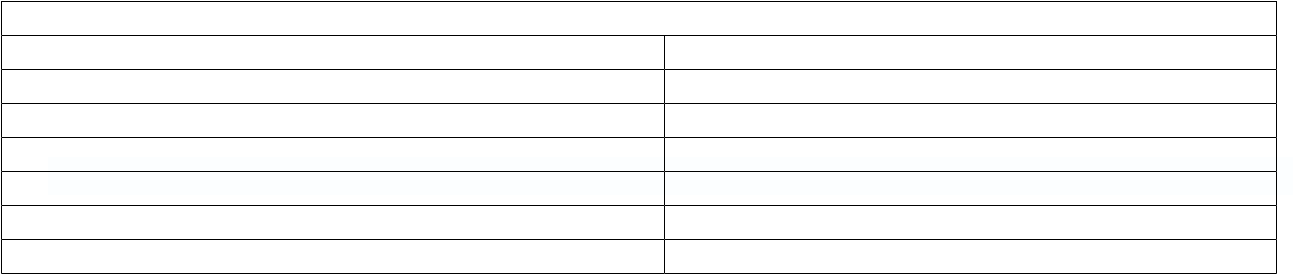 ФИОкласс (курс)полное название школы, вузаФИО руководителя (наставника)предметэлектронный адресОплатаК заявке прилагается копия квитанции об оплате.После этого, на указанный адрес электронной почты в течение суток высылаются олимпиадные задания.5.2. Работы в электронном виде следует отправлять по адресу vesnaa777gmail.com.. Работа должна быть представлена в одном текстовом файле, в одном из указанныхформатов – doc, pdf, jpeg на любом, удобном для Вас языке (русском, монгольском, казахском и т. д.).5.3. 1 группа участников: 1- 4 классы.2 группа участников: 5 - 7 классы,3 группа участников: 8-9 классы,4 группа участников: 10-11 классы,5 группа: студенты техникумов, вузов.6 группа: преподаватели, воспитатели.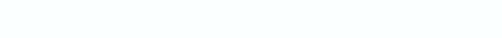 6. Общие требования к оформлению работ и критерии оценивания:6.1. Оценка олимпиадных работ осуществляется в соответствии с критериями оценивания, утвержденными методической комиссией олимпиады.По результатам проверки решения каждой задачи выставляется оценка от 0 до 7 баллов.Краткое описание принципов выставления баллов следующее: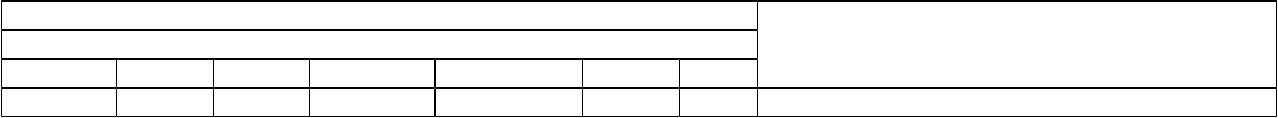 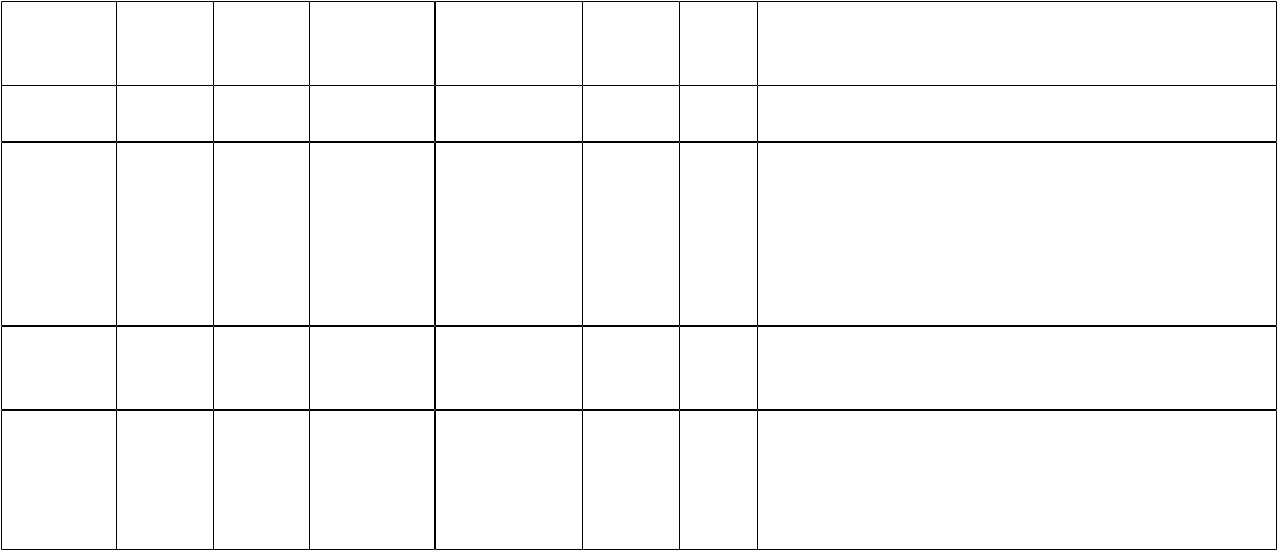 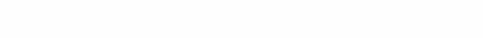 6.2. Оценкой всей работы является сумма баллов за решения всех задач соответствующих группе участников.Оценка конкурсных материаловРаботы оцениваются жюри конкурса. Председатель жюри: Дугарджав Лувсанцэрэнгийн,доктор исторических наук, профессор, первый заместитель директора Улан-Баторскогофилиала «РЭУ им. Г. В. Плеханова».Градация оценок:победители (1, 2, 3 место), лауреаты, дипломанты, участники.Все участники получают по своему выбору:медаль с удостоверением плюс диплом, только медаль с удостоверением, только диплом.Награды (медали, дипломы) выдаются за каждую работу, участвующую в конкурсе.Дипломы содержат:фамилию, имя участника (участников); название коллектива (если есть);образовательное учреждение участника (если указали в Регистрационном бланке): тип, номер, название образовательного учреждения;место расположения образовательного учреждения или место жительства (если сведения об образовательном учреждении не указали в Регистрационном бланке): край, область, населенный пункт;фамилию, имя, отчество руководителя (если есть);результат участия в конкурсе: победитель (1, 2, 3 место), лауреат, участник; наименование номинации, в которой принято участие;название работы;дату проведения конкурса;подпись Председателя жюри; печать (штамп) конкурса; номер диплома.Медаль содержит: название конкурса;результат участия в конкурсе: победитель (1, 2, 3 место), лауреат, участник; дату проведения конкурса; номер медали.Удостоверение для медали содержит: фамилию, имя участника (участников); название коллектива (если есть);образовательное учреждение участника (если указали в Регистрационном бланке): тип, номер, название образовательного учреждения;место расположения образовательного учреждения или место жительства (если сведения об образовательном учреждении не указали в Регистрационном бланке): край, область, населенный пункт;фамилию, имя, отчество руководителя (если есть);результат участия в конкурсе: победитель (1, 2, 3 место), лауреат, участник; наименование номинации, в которой принято участие; название работы; дату проведения конкурса;подпись Председателя жюри; печать (штамп) конкурса;номер удостоверения и номер медали.Медали рассылаются на почтовые адреса участников обычной почтой раз в месяц. Дипломы рассылаются только по электронной почте.Финансовые условия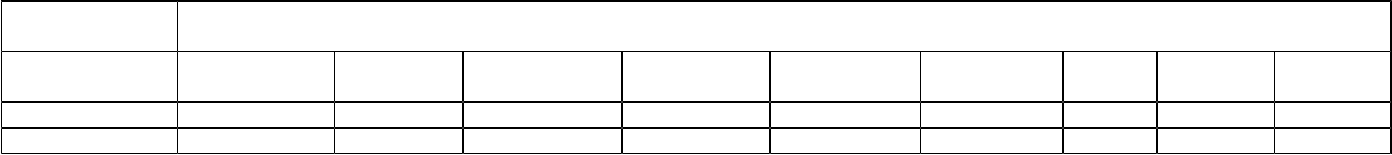 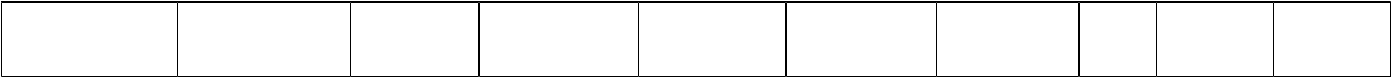 *Если от одной организации от 5 до 7 работ, то оргвзнос составит: 40 рублей, 224 тенге, 17 гривны, 1565тугров, 1,30 бел. руб. за одну работу, от 8 работ оргвзнос составит: 30 рублей, 14 гривен, 170 тенге, 1254 тугров, 1 бел. руб.. и т. д.Так как Международный инновационный центр находится в Чехии,предлагаем производить оплату через «Яндекс Деньги», VisaQiwiWallet.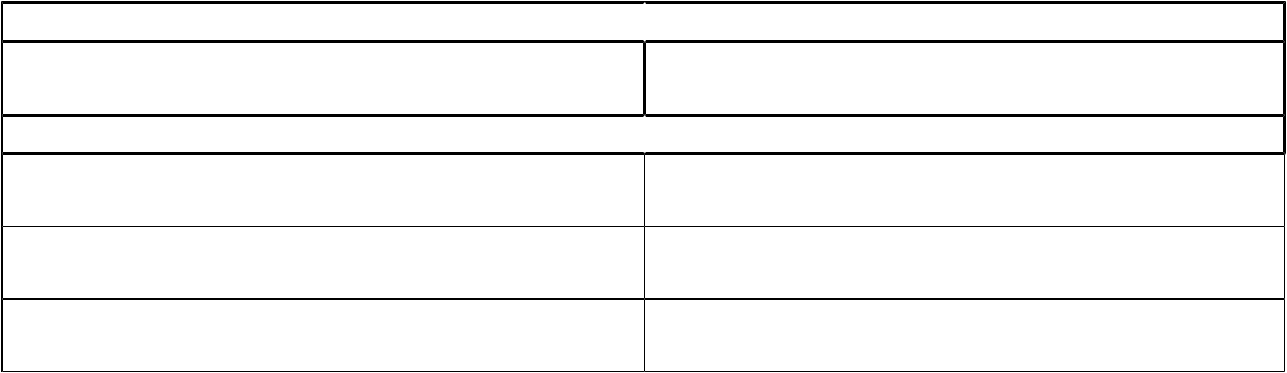 Название Номера счетов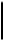 Яндекс Деньги410014676251568 (Светлана Николаевна Ю.)Visa Qiwi Wallet +79617956392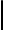 Карта Сбербанка (Viza)4276 4100 1737 8464 (АлександрДмитриевич Ю.)Карта Сбербанка (Мир)2202 2015 0875 0201 (Светлана Николаевна Ю.) (02/23)Яндекс Деньги( MasterCard)5599 0050 8707 2117 (Светлана Николаевна Ю.) (11\21) Svetlana IurchukУчастники стран СНГ, кроме Украины могут без процентов перечислить взнос на Киви-кошелек по номеру телефона +79617956392.Реквизиты для банковского переводаForpaymentsfromabroad:IBAN: CZ57 0300 0000 0002 8888 5820SWIFT: CEKOCZPPName of the bank: Česko slovenská obchodní banka, a. s..Legal address: Radlická 333/150, 150 57 Praha 5Account owner: VILLA FLORA s.r.oThe legal owner of the account: Masarykova třida 668/29, Teplice, 415 01 Czech Republic.Comment on payment: Your name, first name, date of birthCurrency of account: Czech Koruna (CZK)3.3на электронный адрес perspektiva.1969@gmail.com.на электронный адрес perspektiva.1969@gmail.com.3.3На выполнение дается 20 дней. Ответы должны быть развернутыми, с подробнымНа выполнение дается 20 дней. Ответы должны быть развернутыми, с подробнымНа выполнение дается 20 дней. Ответы должны быть развернутыми, с подробным3.4решением.решением.3.4Готовые  работы  сканируются  и  отправляются  наГотовые  работы  сканируются  и  отправляются  наэлектронную  почту3.5perspektiva.1969@gmail.com.perspektiva.1969@gmail.com.3.5Всего в одной работе 7 олимпиадных заданий. Максимальный балл  за задания 43Всего в одной работе 7 олимпиадных заданий. Максимальный балл  за задания 43Всего в одной работе 7 олимпиадных заданий. Максимальный балл  за задания 43баллов:баллов:1задание – 5 балл2задание – 5 балла3задание – 6 балла4задание – 6 балла5задание – 7 балловКоличество балловКритерииЗадания12345675566777Верное решение задачи.4455666Верное решение задачи, имеютсянезначительные недочёты.3344555В целом верное решение, но с существенныминедочётами.2233444Решение, доведённое примерно до середины(половины). В младших классах такая оценкаможет соответствовать ситуации, когда уучастника имеется, по сути, верное решение,которое он не смог математически грамотнооформить.1122333Очень незначительное продвижение в решениизадачи, решение в целомневерное.0000000Абсолютно неверное решение задачи. Толькоответ, без решения (заисключением графических задач для младшихклассов).ФормаРазмер организационного взносаРазмер организационного взносаРазмер организационного взносаучастияРоссийскиеКазахскиеМонгольскиеУкраинскаяБелорусскиеКиргизскиеЧешскиеРоссийскиеКазахскиеМонгольскиеУкраинскаяБелорусскиеКиргизскиеЕвроДолларыЧешскиерублитенгетугрикигривнарублисомыЕвроДолларыкронырублитенгетугрикигривнарублисомыкроныТолько диплом50 руб.2822093523253,51130Медаль судостоверением1300 руб.650037 22946039108013,817347плюс диплом